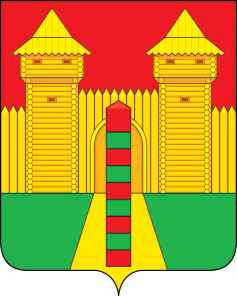 АДМИНИСТРАЦИЯ  МУНИЦИПАЛЬНОГО  ОБРАЗОВАНИЯ«ШУМЯЧСКИЙ  РАЙОН» СМОЛЕНСКОЙ  ОБЛАСТИР А С П О Р Я Ж Е Н И Еот 07.08.2023г.  № 207-р         п. ШумячиВ соответствии с Уставом Шумячского городского поселения, на основании выписок из Единого государственного реестра недвижимости об основных характеристиках и зарегистрированных правах на объект недвижимости.     1. Принять земельные участки в муниципальную собственность Шумячского городского поселения:2. Передать земельные участки, указанные в пункте 1 настоящего распоряжения в муниципальную казну Шумячского городского поселения.3. Отделу городского хозяйства Администрации муниципального образования «Шумячский район» Смоленской области внести соответствующие изменения в реестр объектов муниципальной собственности Шумячского городского поселения.Глава муниципального образования«Шумячский район» Смоленской области                                         А.Н. ВасильевО приеме земельных участков в муниципальную собственность Шумячского городского поселения №п/пНаименование объектаПлощадь земельно-го участка м2Кадастровый номерКадастровая стоимость, руб.Место нахождение объекта1Земельный участок373867:24:0000000:74443 867.01Российская Федерация, Смоленская область, Шумячский район, Шумячское городское поселение, поселок Шумячи, ул. Заречная 2Земельный участок458067:24:0000000:74053 748.24Российская Федерация, Смоленская область, Шумячский район, Шумячское городское поселение, п. Шумячи, ул Мелиоративная 3Земельный участок654367:24:0000000:75676 784.88Российская Федерация, Смоленская область, Шумячский район, Шумячское городское поселение, п. Шумячи, ул. Мюдовская4Земельный участок273067:24:0000000:74726 591.3Российская Федерация, Смоленская область, Шумячский район, Шумячское городское поселение, поселок Шумячи, ул.Полевая5Земельный участок492067:24:0000000:75857 738.29Российская Федерация, Смоленская область, муниципальный район Шумячский, городское поселение Шумячское, поселок Шумячи, улица Спортивная